وزارة التعليم العالي و البحث العلمي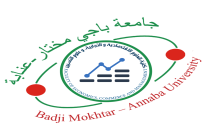 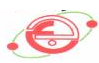 جامعة باجي مختار –عنابةكلية العلوم الاقتصادية والتجارية وعلوم التسييرقسم العلوم الماليةالنظام الداخلي للجنة العلمية لقسم العلوم المالية المقترحبعد مناقشة مشروع النظام الداخلي للجنة العلمية تم الاتفاق على المواد التالية:المادة 01: تم تشكيل النظام الداخلي وفق القرار المؤرخ في 5 مايو 2004، يحدد كيفيات سير اللجنة العلمية للقسم بالكلية،المادة 02 :يلتزم أعضاء اللجنة العلمية بما فيهم الرئيس بكل المهام المنوط بهم والمحددة في هذا النظام،المادة 03: تتشكل اللجنة العلمية من ( 09 ) أعضاء منهم عضو بحكم القانون وثمانية أعضاء منتخبون من طرف الأساتذة حسب الرتبة العلمية:الأساتذة ( 04 )الأساتذة المحاضرون – أ - ( 03)الأساتذة المساعدون (02).المادة 04: العضو المخول قانونا هو رئيس قسم العلوم المالية،المادة 05: ينتخب أعضاء اللجنة العلمية رئيس من بين الأعضاء ذوي الرتب العليا لمدة ثلاث ( 03 ) سنوات،المادة 06 : يلتزم رئيس اللجنة العلمية بما يلي:تحرير محضر بعد كل اجتماع للجنة العلمية ،يلتزم بقرارات اللجنة العلمية،يسهر على تطبيق القانون الداخلي،تحديد مواعيد اجتماع اللجنة العلمية وجدول أعمالها في دوراتها العادية ،مراسلة أعضاء اللجنة العلمية بواسطة استدعاء إما كتابي أو عن طريق الإيمل وذلك قبل أسبوع من انعقاد اللجنة، مع استدعائهم بصورة استثنائية قبل 48 ساعة.المادة 07: تجتمع اللجنة العلمية في دوراتها العادية اربع ( 04 ) في السنة حسب دورات اجتماع المجلس العلمي،المادة 08 :يمكن أن تجتمع اللجنة العلمية بصور استثنائية بناءا على طلب من رئيسها أو ( 2/3 ) من أعضائها أو بناءا على طلب من رئيس القسم،المادة 09 : يتم إلغاء اجتماع اللجنة العلمية في حالة عدم حضور ( 2/3 ) من أعضائها، ويعقد اجتماع ثان بعد أسبوع مهما كان عددهم وذلك بعد استدعاهم ،المادة 10 : ينوب عن رئيس اللجنة أثناء غيابة لسبب ما أو استقالته رئيس القسم ،المادة 11 : تلغى عضوية كل أستاذ من اللجنة العلمية إذا تغيب (03 ) مرات متكررة بدون تبرير،المادة 12 : تلغى عضوية كل أستاذ من اللجنة العلمية إذا قام بتصرفات غير لائقة وذلك بعد موافقة (2/3 ) الأعضاء،المادة 13:كل المناقشات التي تتم داخل اللجنة العلمية تبقى سرية ويمنع منعا باتا إفشاؤها، وفي حالة حدوث ذلك تطبق أحكام المادة ( 12 )،المادة 14: يحترم الأعضاء الوقت المحدد للإجتماع و يلتزمون بعدم مغادرتهم دون مبرر قبل رفع الجلسة.المادة 15 : تتخذ اللجنة قراراتها بالأغلبية البسيطة للأصوات في حال تعذر التوافق. إذا تساوت أصوات أعضاء اللجنة و يكون صوت الرئيس مرجحا. المادة 16: عند استقالة أي عضو من اللجنة العلمية يجب أن تقدم كتابيا لرئيس اللجنة العلمية،المادة 17: في حالة الاستقالة يتم استخلاف العضو حسب القانون المعمول به،المادة 18 :الرد عن كل طلب مرفوض أو غير موثق كتابيا من طرف اللجنة العلمية،المادة 19 : التداول بين أساتذة التخصص في إسناد الخبرات والمناقشات المختلفة مع  إعطاء الأولوية لكل من :الغير مستفيدين، بالتداول بين الأساتذة و الاساتذة المحاضرين –أ- المتخصصين مع مراعاة أقدميه الرتبة أولا وإمكانية اللجوء للأقسام الأخرى بسبب التخصص.المادة 18: كل عضو له الحق في إبداء رأيه بكل حرية في اجتماعات اللجنة العلمية ويلتزم بقرارات اللجنة المتخذة بالأغلبية.المادة 19: يجب أن يغادر كل عضو من اللجنة العلمية الاجتماع في حالة دراسة موضوع يخصه، على أن يعود بعد الانتهاء من دراسته  إلى الاجتماع،المادة 20: يمكن للجنة دعوة أي شخص لمساعدتها في آداء مهامها بكفاءة، و لكن لا يمكن بأي حال من الأحوال إعتبار هذا الشخص عضوا في اللجنة.المادة 21 : يمكن إجراء تعديلات أو إدخال إضافات إلى هذا القانون عند الضرورة،المادة 22: يتم الإعلان عن النظام الداخلي بعد الموافقة عليه إلى جميع أساتذة قسم العلوم المالية.رئيسة اللجنة العلميةأ.د. هوام جمعة